ANEXO II - DOUTORADOTabela de avaliação do CurrículoNome do/a Candidato/a: ___________________________________________________________________CONSIDERAR APENAS AS ATIVIDADES DOS ÚLTIMOS 5 ANOSOBSERVAÇÕES:Só serão considerados trabalhos científicos realizados na área de Microbiologia e áreas afins;Todas as informações contidas no Currículo devem ser comprovadas (incluir fotocópias de certificados de estágio, artigos/capítulos publicados (apenas a primeira página para comprovação contendo a autoria e as informações da publicação), comprovante de aceite do artigo, certificados, edital de obtenção do fomento do projeto de pesquisa, etc.), pois o currículo será avaliado exclusivamente através do material apresentado pelo/a candidato/a no momento de sua inscrição. Destacar nos documentos apresentados o nome do/a candidato/a para facilitar a conferência da documentação (usar caneta destaca texto);As publicações deverão apresentar o ISBN dos livros ou capítulos; ISSN da revista, o Fator de Impacto (JCR) ou SCImago Journal & Country Rank (SJR), no texto em destaque. Os artigos sem fator de impacto devem destacar a base de dados onde a revista está indexada. O Currículo deve conter os comprovantes: identificados e apresentados na mesma ordem dos itens da presente tabela.O Currículo deverá estar acompanhado da tabela de avaliação e preenchida pelo/a candidato/a com a sua pontuação.Só será pontuada a produção cuja referência estiver com todas as informações solicitadas contendo volume, números de páginas e ano, e o nome do candidato em destaque). As informações não comprovadas não serão consideradas para a pontuação do currículo.Serão pontuadas apenas as produções que forem computadas pelo/a próprio/a candidato/a na Tabela de Avaliação, em acordo com o Currículo apresentado na inscrição.Não poderá haver produção pontuada em duplicidade. Caso algum trabalho se enquadre em dois ou mais itens, será utilizado o critério que atribua maior pontuação.Esta tabela deverá ser compilada ao Currículo documentado (Anexo I) em um único documento impresso e encadernado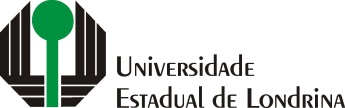 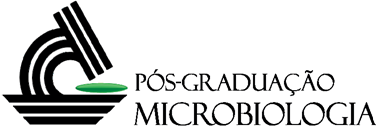 ItemAtuação Profissional na Área:Nº da página do CurrículoPontos por itemPontuação MáximaPontos do CandidatoPontos Banca examinadoraFORMAÇÃO1Atuação como Bolsista de Iniciação Científica ou Iniciação Tecnológica2 por ano-FORMAÇÃO2Atuação como Bolsista de Apoio Técnico (nível Superior)2 por ano-FORMAÇÃO3Especialização em Microbiologia e áreas afins10PROJETOS4Participação de projeto de pesquisa:Aprovado por órgão de fomento externo à Instituição (mínimo de 6 meses/projeto)515PROJETOS5Participação de projeto de extensão ou ensino:Aprovado por órgão de fomento externo à Instituição (mínimo de 6 meses/projeto)26PRODUÇÕES BIBLIOGRÁFICAS6Artigos publicados/aceitos em periódicos FI/JCR: ≥5,008 100-PRODUÇÕES BIBLIOGRÁFICAS7Artigos publicados/aceitos em periódicos FI/JCR: ≥3,661 <5,00885-PRODUÇÕES BIBLIOGRÁFICAS8Artigos publicados/aceitos em periódicos FI/JCR ≥2,380 <3,66172,5-PRODUÇÕES BIBLIOGRÁFICAS9Artigos publicados/aceitos em periódicos FI/JCR: ≥1,789 <2,38055-PRODUÇÕES BIBLIOGRÁFICAS10Artigos publicados/aceitos em periódicos FI/JCR: ≥1,171 <1,78932,5-PRODUÇÕES BIBLIOGRÁFICAS11Artigos publicados/aceitos em periódicos FI/JCR: ≥0,532 <1,17117-PRODUÇÕES BIBLIOGRÁFICAS12Artigos publicados/aceitos em periódicos FI/JCR: ≥0,001 <0,53213-PRODUÇÕES BIBLIOGRÁFICAS13Artigos publicados/aceitos em periódicos indexados, sem FI/JCR, com SJR10PRODUÇÕES BIBLIOGRÁFICAS14Artigos publicados/aceitos em periódicos indexados, sem Fator de impacto, com JCR7,5PRODUÇÕES BIBLIOGRÁFICAS15Artigos publicados/aceitos em periódicos indexados, sem fator de impacto5-PRODUÇÕES BIBLIOGRÁFICAS16Capítulo de livros especializados na área com registro ISBN Internacional 10-PRODUÇÕES BIBLIOGRÁFICAS17Capítulo de livros especializados na área com registro ISBN Nacional5-PRODUÇÕES BIBLIOGRÁFICAS18Comunicação em Congressos Científicos:Trabalho apresentado ou resumo publicado em anais internacionais2Até 20PRODUÇÕES BIBLIOGRÁFICAS19Comunicação em Congressos Científicos:Trabalho apresentado ou resumo publicado em anais nacionais0,5Até 5PATENTES 20Desenvolvimento ou geração de trabalhos com patente obtida: Produtos ou Processos100-PATENTES 21Desenvolvimento ou geração de trabalhos com patente solicitada: Produtos ou Processos10-EVENTOS22Organização de evento científico de Microbiologia ou áreas afins2-TotalTotalTotalTotalTotalTotal